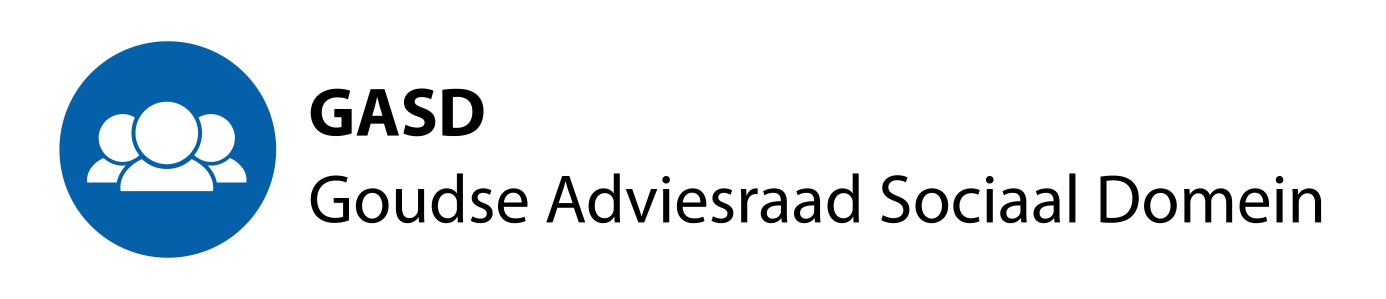 Verslag van de openbare vergadering van de 29 juni 2017.Aanwezig: Behoudens Bob Lodder zijn de voorzitter en overige leden aanwezig.OpeningDe voorzitter opent de vergadering. De agenda wordt conform voorstel vastgesteld met de opmerking dat in het vervolg standaard de punten “berichten uit de GCR” en ”reacties op uitgebrachte adviezen” in de agenda zullen worden opgenomen.Mededelingen:De GCR zal de rapportage rond Bijzondere Bijstand nog nader bespreken. Er zullen nog gespreken plaatshebben met het ambtelijk apparaat waarna een conceptadvies aan de GASD ter kennis zal worden gebracht. De GASD kan dan tijdens de vergadering van 31 augustus meekijken en eventuele opmerkingen in overweging geven.  De voorzitter stelt overigens met nadruk dat het een GCR-advies blijft.In de GCR komt met regelmaat de aanhoudende zorg omtrent het parkeren voor het Huis van de Stad ter sprake. De GCR stelt dit veelvuldig aan de orde.Zie verder het verslag van de GCR-vergadering van 29 juni 2017. In de GASD-vergadering van 5 oktober zullen een of meerdere wethouders aanwezig zijn.Guusje vraagt aandacht voor de continuïteit van aanwezigheid van  leden van de GCR bij ZOG-MH (thans Kernkracht).Retrospectief.De leden van de GASD blikken terug op de bijgewoonde raadsbijeenkomsten over de cultuurnota, de sportnota, het sociaal team Gouda en de participatienota. De GASD-adviezen worden door de raadsleden gewaardeerd. Tegelijk is het van belang dat de gemeenteraad krachtiger wordt geïnformeerd over de uitgebrachte adviezen en de samenhang binnen het sociaal domein. Zo was het opmerkelijk dat bij de besprekingen rond de sociaal teams geen enkele relatie werd gelegd met het advies “integrale toegang”.   Dit onderwerp zal worden toegevoegd aan de agenda voor de buitengewone en besloten vergadering op 19 september te Reeuwijk.Individuele inkomenstoeslag.Het college vraagt de GASD advies uit te brengen over de voorgenomen wijziging van de regeling individuele inkomenstoeslag.Deze regeling is een onderdeel van de participtiewet waarmee het voor de hand ligt dat Marion en Herman dit advies zullen voorbereiden. Zij zullen een aantal leden van de GCR benaderen voor de oriëntatie op het onderwerp, daarna zullen zij tussentijds berichten en het advies ter bespreking aanbieden voor de bijeenkomst van 31 augustus.Het verslagHet verslag van de bijeenkomst van mei wordt globaal besproken. Na bewerking kan deze worden gepubliceerd. Bij de actielijst moeten worden dat de leden van de GASD gevraagd wordt hun tijdsinvestering in kaart te brengen door tijd te schrijven.De stadspasVan ambtelijke zijde wordt een toelichting op het voorgenomen beleid rond  (operationalisering van)  de stadspas. Wat onder andere aan de orde kwam:De deelnemers aan de geld-terug regeling kunnen nog tot 1 september declareren.Geen belemmeringen t.a.v.  aanbieders maar wel een toets op betrouwbaarheid en tarief.Communicatie via website.In dit stadium zijn nog geen mededelingen te doen over gecontracteerde winkels.Aan aanbieders wordt gevraagd hun aanbieding(en) zelf in de etalage te zetten.Via scholen wordt gevraagd uitsluiting te voorkomen. ( schoolreisjes, ouderbijdrage).Er moet nog wel wat ervaring worden opgedaan daarbij wordt gebruik gemaakt van de expertise van de gemeente Rotterdam.Monitoring zal continu plaatsvinden.Toegangspas Huis van de Stad.Op verzoek van de GASD ontvangen de leden een toegangspas voor het Huis van de Stad. Gerard zal zich buigen over een tekst voor een verklaring als ontvangstbewijs. Overzicht uitgebrachte en lopende adviezen.Aan het overzicht dient Kadernota maatschappelijke zorg te worden toegevoegd.Agenda “plas-dag” ic buitengewone vergadering van 19  september.De agenda wordt conform het voorstel van Bob vastgesteld. Toegevoegd dient te worden een bespreking over hoe de impact van onze adviezen te versterken. Recent uitgebrachte adviezen kunnen daarbij als studiemateriaal worden aangewend.Notitie Mantelzorg.De eerste schets van Bob rond het ongevraagd advies “mantelzorg” maakt duidelijk dat dit een complex onderwerp is . Voor de effectiviteit van dit advies oogt het gedienstig ons gezamenlijk verdere verdieping van te brengen. Guusje wijst op een onderzoek van de VU en naar de site van MEZZO. Bob wordt gevraagd verder te bouwen aan de notitie en daarbij alle leden te betrekken. Een gesprek met een der ambtenaren van de gemeente Gouda kan onderdeel zijn van de nadere oriëntatie op het onderwerp.Toezicht WMOEen nog nader te verkennen onderwerp blijft het toezicht WMO. Afgesproken wordt dat Guusje, Bob en Gerard in overleg treden met Maarten Beening. Hen wordt gevraagd nadien met een plan van aanpak te komen.Samenleven in Gouda.Begin juli worden de eerste voorbereidingen getroffen voor de werkconferentie over integratie ( van vluchtelingen) Gerard en Djoeki hebben een (ongevraagd) advies in voorbereiding.Rondvraag.Van de rondvraag wordt geen gebruik gemaakt.Aktielijst:Actualiseren netwerklijst. Allen						voor 31 augustus.Tekst voor ontvangstbewijs toegangspas. Gerard.			Voor 31 augustus.Eerste analyse advies Individuele inkomenstoeslag: Marion / Herman	voor 21 en 31 aug.Plan van aanpak “toezicht WMO”: Guusje, Gerard en Bob.		-		Mantelzorg, verdere verdieping en uitwerking. Bob / allen		-		Voorbereiding plas-dag ( vergroting impact adviezen): allen. 		voor 19 septemberTijdschrijven. Allen							-